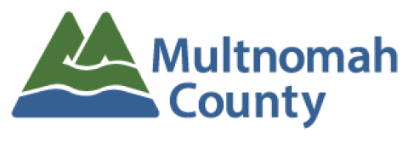 5트랜스젠더 및 논바이너리 고령자들과 두 영혼 고령자들이 고령자 및 장애인 서비스 이용에 대한 지역사회 중심적 프로세스를 주도합니다.  